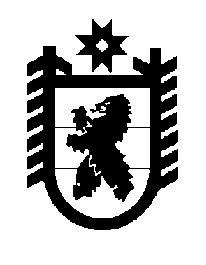 Российская Федерация Республика Карелия    ПРАВИТЕЛЬСТВО РЕСПУБЛИКИ КАРЕЛИЯПОСТАНОВЛЕНИЕот  26 февраля 2013 года № 67-Пг. Петрозаводск О внесении изменений в постановление ПравительстваРеспублики Карелия от 25 мая 2010 года № 111-ППравительство Республики Карелия п о с т а н о в л я е т: 1. Внести в постановление Правительства Республики Карелия                 от 25 мая 2010 года № 111-П «О компенсации части родительской платы   за содержание ребенка, посещающего муниципальное образовательное учреждение, иную образовательную организацию, реализующие основную общеобразовательную программу дошкольного образования» (Собрание законодательства Республики Карелия, 2010, № 5, ст. 560) следующие изменения:1) наименование после слов «содержание ребенка» дополнить словами «(присмотр и уход за ребенком)»;2) в пункте 1:абзац второй после слов «содержание ребенка» дополнить словами «(присмотр и уход за ребенком)»;абзац третий после слов «содержание ребенка» дополнить словами «(присмотр и уход за ребенком)»;3) в Порядке обращения родителей (законных представителей) за компенсацией части родительской платы за содержание ребенка, посещающего муниципальное образовательное учреждение, иную образовательную организацию, реализующие основную общеобразова-тельную программу дошкольного образования, и порядке ее выплаты, утвержденных указанным постановлением:наименование после слов «содержание ребенка» дополнить словами «(присмотр и уход за ребенком)»;пункт 1 после слов «содержание ребенка» дополнить словами «(присмотр и уход за ребенком)»;пункт 4 после слов «содержание ребенка» дополнить словами «(присмотр и уход за ребенком)»;пункт 5 после слов «содержание ребенка» дополнить словами «(присмотр и уход за ребенком)»;пункт 6 после слов «содержание ребенка» дополнить словами «(присмотр и уход за ребенком)»;в пункте 7:абзац первый после слов «содержание ребенка» дополнить словами «(присмотр и уход за ребенком)»;абзац третий после слов «содержание ребенка» дополнить словами «(присмотр и уход за ребенком)»;в пункте 8:абзац первый после слов «содержание ребенка» дополнить словами «(присмотр и уход за ребенком)»;абзац третий после слов «содержание ребенка» дополнить словами «(присмотр и уход за ребенком)»;пункт 9 после слов «содержание ребенка» дополнить словами «(присмотр и уход за ребенком)»;4) в приложении к Порядку обращения родителей (законных представителей) за компенсацией части родительской платы за содержание ребенка, посещающего муниципальное образовательное учреждение, иную образовательную организацию, реализующие основную общеобразова-тельную программу дошкольного образования, и порядку ее выплаты:гриф после слов «содержание ребенка» дополнить словами «(присмотр и уход за ребенком)»;слова «Заявление о выплате компенсации части родительской платы за содержание ребенка в образовательной организации» заменить словами «Заявление о выплате компенсации части родительской платы за содержание ребенка (присмотр и уход за ребенком) в образовательной организации»;абзац третий после слов «содержание ребенка» дополнить словами «(присмотр и уход за ребенком)»;5) в Правилах предоставления субвенций из бюджета Республики Карелия бюджетам муниципальных районов и городских округов в Республике Карелия на финансирование расходов, связанных с предоставлением компенсации части родительской платы за содержание ребенка, посещающего муниципальное образовательное учреждение, иную образовательную организацию, реализующие основную общеобразова-тельную программу дошкольного образования, утвержденных указанным постановлением:наименование после слов «содержание ребенка» дополнить словами «(присмотр и уход за ребенком)»;пункт 1 после слов «содержание ребенка» дополнить словами «(присмотр и уход за ребенком)».2. Настоящее постановление вступает в силу со дня его официального опубликования.Действие настоящего постановления распространяется на отношения, возникшие с 1 июля 2012 года.            Глава Республики  Карелия                                                            А.П. Худилайнен